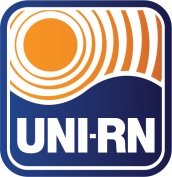 LIGA DE ENSINO DO RIO GRANDE DO NORTECENTRO UNIVERSITÁRIO DO RIO GRANDE DO NORTEPORTARIAS – ANO 2013NºAssuntoData001/2013Criação do Curso de Especialização em Avaliação Psicológica04 abril001-A/2013Nomeação Coordenadora Serviço Social - Profa Izete Maria31 maio001-B/2013Nomeação Coord Estágios – Educação-Física - Bacharelado31 maio002/2013Criação do Curso de Especialização em Práticas Corporais04 abril002-A/2013Exoneração Coordenador do Curso de Ed. Física – Luciano Alonso31maio002-B/2013Nomeação Coordenadora do Curso de Ed. Física – Vera Lúcia31 maio003/2013Alterações NDE Educação-Física (Licenciatura)01 junho 003-A/2013Criação do Curso de Especialização em Direito Administrativo08 junho003-B/2013Criação do Curso de Especialização em Direito Ambiental08 junho003-C/2013Criação do Curso de Especialização em Direito Constitucional08 junho003-D/2013Criação do Curso de Especialização em Direito Empresarial08 junho004/2013Criação Núcleo de Apoio à Acessibilidade05 agost004-A/2013Criação do Curso de Especialização em Metodologia do Futebol27 setem005/2013Alteração Comitê Externo PIBIC-CNPq 21 outub006/2013Designa Profa. Glycia Melo – Coord. Estágios Ed. Física 22 outub007/2013Nomeação Profa Lenice Silveira – Coord. Científica22 outubro008/2013Alterações NDE Curso de Direito22 outubro009/2013Reajuste mensalidades para 201429 novem010/2013Proceder alterações Compos. Colegiado Ed-Física – Bacharelado29 novem011/2013Proceder alterações Compos. Colegiado Ed-Física - Licenciatura29 novem012/2013Criação NDE Curso Serviço Social29 novem013/2013Designa Profa. Marília Rodrigues – Coord. Estág Ed.Física -Licenc29 novem014/2013Criação Núcleo de Inclusão29 novem015/2013Proceder alterações Compos. Comissão COLAP16 dezem